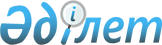 О внесении изменений в решение Толебийского районного маслихата от 20 декабря 2018 года № 34/189-VI "О районном бюджете на 2019-2021 годы"
					
			С истёкшим сроком
			
			
		
					Решение Толебийского районного маслихата Туркестанской области от 17 сентября 2019 года № 44/234-VI. Зарегистрировано Департаментом юстиции Туркестанской области 4 октября 2019 года № 5197. Прекращено действие в связи с истечением срока
      В соответствии с пунктом 5 статьи 109 Бюджетного кодекса Республики Казахстан от 4 декабря 2008 года, подпунктом 1) пункта 1 статьи 6 Закона Республики Казахстан от 23 января 2001 года "О местном государственном управлении и самоуправлении в Республике Казахстан" и решением Туркестанского областного маслихата от 13 сентября 2019 года № 42/430-VI "О внесении изменений в решение Туркестанского областного маслихата от 12 декабря 2018 года № 33/347-VI "Об областном бюджете на 2019-2021 годы", зарегистрированного в Реестре государственной регистрации нормативных правовых актов № 5181 Толебийский районный маслихат РЕШИЛ:
      1. Внести в решение Толебийского районного маслихата от 20 декабря 2018 года № 34/189-VI "О районном бюджете на 2019-2021 годы" (зарегистрировано в Реестре государственной регистрации нормативных правовых актов за № 4865, опубликовано 4 января 2019 года в газете "Толеби туы" и 18 января 2019 года в эталонном контрольном банке нормативных правовых актов Республики Казахстан в электронном виде) следующие изменения:
      пункт 1 изложить в следующей редакции: 
      "1. Утвердить районный бюджет Толебийского района на 2019-2021 годы согласно приложениям 1, 2 и 3 соответственно, в том числе на 2019 год в следующих объемах:
      1) доходы – 21 409 905 тысяч тенге:
      налоговые поступления – 1 577 961 тысяч тенге;
      неналоговые поступления – 24 657 тысяч тенге;
      поступления от продажи основного капитала – 29 913 тысяч тенге;
      поступления трансфертов – 19 777 374 тысяч тенге;
      2) затраты – 21 419 944 тысяч тенге;
      3) чистое бюджетное кредитование – 7 575:
      бюджетные кредиты – 7 575;
      погашение бюджетных кредитов – 0;
      4) сальдо по операциям с финансовыми активами – 0:
      приобретение финансовых активов – 0;
      поступления от продажи финансовых активов государства – 0;
      5) дефицит (профицит) бюджета – - 17 614 тысяч тенге;
      6) финансирование дефицита (использование профицита) бюджета – 17 614 тысяч тенге:
      поступление займов – 7 575;
      погашение займов – 3 775 тысяч тенге;
      используемые остатки бюджетных средств – 13 814 тысяч тенге.".
      Приложения 1, 6 указанного решения изложить в новой редакции согласно приложениям 1, 2 к настоящему решению.
      2. Установить на 2019 год норматив распределения общей суммы поступления индивидуального подоходного налога с доходов, облагаемых у источника выплаты 55 процентов и социального налога в размере 50 процентов в областной бюджет.
      3. Государственному учреждению "Аппарат Толебийского районного маслихата" в установленном законодательными актами Республики Казахстан порядке обеспечить:
      1) государственную регистрацию настоящего решения в Республиканском государственном учреждении "Департамент юстиции Туркестанской области Министерства юстиции Республики Казахстан";
      2) размещение настоящего решения на интернет-ресурсе Толебийского районного маслихата после его официального опубликования. 
      4. Настоящее решение вводится в действие с 1 января 2019 года. Районный бюджет на 2019 год Перечень бюджетных программ развития районного бюджета на 2019 год с разделением на бюджетные программы, направленные на реализацию бюджетных инвестиционных проектов (программ)
					© 2012. РГП на ПХВ «Институт законодательства и правовой информации Республики Казахстан» Министерства юстиции Республики Казахстан
				
      Председатель сессии

      районного маслихата

А. Амиралиев

      Секретарь районного маслихата

Н. Койбагаров
Приложение 1 к решению
Толебийского районного
маслихата от 17 сентября
2019 года № 44/234-VIПриложение 1 к решению
Толебийского районного
маслихата от 20 декабря
2018 года № 34/189-VI
Сумма в тысяч тенге
Категория
Категория
Категория
Наименование
Сумма в тысяч тенге
Класс
Класс
Класс
Сумма в тысяч тенге
Подкласс
Подкласс
Подкласс
Сумма в тысяч тенге
1. Доходы
21409905
01
Налоговые поступления
1577961
01
Подоходный налог
391221
2
Индивидуальный подоходный налог
391221
03
Социальный налог
447717
1
Социальный налог
447717
04
Налоги на собственность
670424
1
Налоги на имущество
665427
5
Единый земельный налог
4997
05
Внутренние налоги на товары, работы и услуги
49519
2
Акцизы
6251
3
Поступления за использование природных и других ресурсов
10805
4
Сборы за ведение предпринимательской и профессиональной деятельности
31617
5
Налог на игорный бизнес
846
08
Обязательные платежи, взимаемые за совершение юридически значимых действий и (или) выдачу документов уполномоченными на то государственными органами или должностными лицами
19080
1
Государственная пошлина
19080
02
Неналоговые поступления
24657
01
Доходы от государственной собственности
12149
1
Дивиденды на государственные пакеты акций, находящиеся в государственной собственности
322
5
Доходы от аренды имущества, находящегося в государственной собственности
11827
04
Штрафы, пени, санкции, взыскания, налагаемые государственными учреждениями, финансируемыми из государственного бюджета, а также содержащимися и финансируемыми из бюджета (сметы расходов) Национального Банка Республики Казахстан
318
1
Штрафы, пени, санкции, взыскания, налагаемые государственными учреждениями, финансируемыми из государственного бюджета, а также содержащимися и финансируемыми из бюджета (сметы расходов) Национального Банка Республики Казахстан, за исключением поступлений от организаций нефтяного сектора 
318
06
Прочие неналоговые поступления
12190
1
Прочие неналоговые поступления
12190
03
Поступления от продажи основного капитала
29913
03
Продажа земли и нематериальных активов
29913
1
Продажа земли
29913
04
Поступления трансфертов 
19777374
02
Трансферты из вышестоящих органов государственного управления
19777374
2
Трансферты из областного бюджета
19777374
Функциональная группа Наименование 
Функциональная группа Наименование 
Функциональная группа Наименование 
Функциональная группа Наименование 
Функциональная группа Наименование 
Функциональная группа Наименование 
Функциональная группа Наименование 
Функциональная группа Наименование 
Сумма в тысяч тенге
Функциональная подгруппа
Функциональная подгруппа
Функциональная подгруппа
Функциональная подгруппа
Функциональная подгруппа
Функциональная подгруппа
Функциональная подгруппа
Сумма в тысяч тенге
Администратор бюджетных программ
Администратор бюджетных программ
Администратор бюджетных программ
Администратор бюджетных программ
Администратор бюджетных программ
Сумма в тысяч тенге
Программа
Программа
Программа
Сумма в тысяч тенге
2. Затраты
21419944
1
Государственные услуги общего характера
495995
1
1
Представительные, исполнительные и другие органы, выполняющие общие функции государственного управления
276478
112
112
Аппарат маслихата района (города областного значения)
30951
001
001
Услуги по обеспечению деятельности маслихата района (города областного значения)
29756
003
003
Капитальные расходы государственных органов
1195
122
122
Аппарат акима района (города областного значения)
245527
001
001
Услуги по обеспечению деятельности акима района (города областного значения)
172728
003
003
Капитальные расходы государственных органов
72799
2
2
Финансовая деятельность
3300
459
459
Отдел экономики и финансов района (города областного значения)
3300
003
003
Проведение оценки имущества в целях налогообложения
2800
010
010
Приватизация, управление коммунальным имуществом, постприватизационная деятельность и регулирование споров, связанных с этим
500
9
9
Прочие государственные услуги общего характера
216217
458
458
Отдел жилищно-коммунального хозяйства, пассажирского транспорта и автомобильных дорог района (города областного значения)
170491
001
001
Услуги по реализации государственной политики на местном уровне в области жилищно-коммунального хозяйства, пассажирского транспорта и автомобильных дорог 
31715
013
013
Капитальные расходы государственных органов
1520
113
113
Целевые текущие трансферты из местного бюджета
137256
459
459
Отдел экономики и финансов района (города областного значения)
45726
001
001
Услуги по реализации государственной политики в области формирования и развития экономической политики, государственного планирования, исполнения бюджета и управления коммунальной собственностью района (города областного значения)
44116
015
015
Капитальные расходы государственных органов
1610
2
Оборона
65827
1
1
Военные нужды
23564
122
122
Аппарат акима района (города областного значения)
23564
005
005
Мероприятия в рамках исполнения всеобщей воинской обязанности
23564
2
2
Организация работы по чрезвычайным ситуациям
42263
122
122
Аппарат акима района (города областного значения)
42263
006
006
Предупреждение и ликвидация чрезвычайных ситуаций масштаба района (города областного значения)
38981
007
007
Мероприятия по профилактике и тушению степных пожаров районного (городского) масштаба, а также пожаров в населенных пунктах, в которых не созданы органы государственной противопожарной службы
3282
3
Общественный порядок, безопасность, правовая, судебная, уголовно-исполнительная деятельность
4676
9
9
Прочие услуги в области общественного порядка и безопасности
4676
458
458
Отдел жилищно-коммунального хозяйства, пассажирского транспорта и автомобильных дорог района (города областного значения)
4676
021
021
Обеспечение безопасности дорожного движения в населенных пунктах
4676
4
Образование
10940001
1
1
Дошкольное воспитание и обучение
242101
464
464
Отдел образования района (города областного значения)
242101
024
024
Целевые текущие трансферты бюджетам города районного значения, села, поселка, сельского округа на реализацию государственного образовательного заказа в дошкольных организациях образования
129469
040
040
Реализация государственного образовательного заказа в дошкольных организациях образования 
112632
2
2
Начальное, основное среднее и общее среднее образование
9252386
464
464
Отдел образования района (города областного значения)
8441000
003
003
Общеобразовательное обучение
8224566
006
006
Дополнительное образование для детей
216434
467
467
Отдел строительства района (города областного значения)
811386
024
024
Строительство и реконструкция объектов начального, основного среднего и общего среднего образования
811386
9
9
Прочие услуги в области образования
1445514
464
464
Отдел образования района (города областного значения)
1445514
001
001
Услуги по реализации государственной политики на местном уровне в области образования 
19740
005
005
Приобретение и доставка учебников, учебно-методических комплексов для государственных учреждений образования района (города областного значения)
381298
007
007
Проведение школьных олимпиад, внешкольных мероприятий и конкурсов районного (городского) масштаба
731
015
015
Ежемесячная выплата денежных средств опекунам (попечителям) на содержание ребенка-сироты (детей-сирот), и ребенка (детей), оставшегося без попечения родителей
31815
022
022
Выплата единовременных денежных средств казахстанским гражданам, усыновившим (удочерившим) ребенка (детей) сироту и ребенка (детей), оставшегося без попечения родителей
195
067
067
Капитальные расходы подведомственных государственных учреждений и организаций
201179
113
113
Целевые текущие трансферты из местного бюджета
810556
6
Социальная помощь и социальное обеспечение
3325227
1
1
Социальное обеспечение
2337516
451
451
Отдел занятости и социальных программ района (города областного значения)
2316187
005
005
Государственная адресная социальная помощь
2316187
464
464
Отдел образования района (города областного значения)
21329
030
030
Содержание ребенка (детей), переданного патронатным воспитателям
21329
2
2
Социальная помощь
921503
451
451
Отдел занятости и социальных программ района (города областного значения)
921503
002
002
Программа занятости
596622
004
004
Оказание социальной помощи на приобретение топлива специалистам здравоохранения, образования, социального обеспечения, культуры и спорта в сельской местности в соответствии с законодательством Республики Казахстан
6429
006
006
Жилищная помощь
871
007
007
Социальная помощь отдельным категориям нуждающихся граждан по решениям местных представительных органов
75499
014
014
Оказание социальной помощи нуждающимся гражданам на дому
40696
015
015
Территориальные центры социального обслуживания пенсионеров и инвалидов
25699
017
017
Обеспечение нуждающихся инвалидов обязательными гигиеническими средствами и предоставление услуг специалистами жестового языка, индивидуальными помощниками в соответствии с индивидуальной программой реабилитации инвалида
123552
023
023
Обеспечение деятельности центров занятости населения
52135
9
9
Прочие услуги в области социальной помощи и социального обеспечения
66208
451
451
Отдел занятости и социальных программ района (города областного значения)
66208
001
001
Услуги по реализации государственной политики на местном уровне в области обеспечения занятости и реализации социальных программ для населения
50228
011
011
Оплата услуг по зачислению, выплате и доставке пособий и других социальных выплат
4773
021
021
Капитальные расходы государственных органов
1661
050
050
Реализация Плана мероприятий по обеспечению прав и улучшению качества жизни инвалидов в Республике Казахстан на 2012-2018 годы
9546
7
Жилищно-коммунальное хозяйство
2034681
1
1
Жилищное хозяйство
277835
458
458
Отдел жилищно-коммунального хозяйства, пассажирского транспорта и автомобильных дорог района (города областного значения)
10119
005
005
Снос аварийного и ветхого жилья
10119
467
467
Отдел строительства района (города областного значения)
267716
004
004
Развитие, обустройство и (или) приобретение инженерно-коммуникационной инфраструктуры
171716
090
090
Приобретение служебного жилища, инженерно-коммуникационной инфраструктуры в рамках Программы развития продуктивной занятости и массового предпринимательства
96000
2
2
Коммунальное хозяйство
1753846
458
458
Отдел жилищно-коммунального хозяйства, пассажирского транспорта и автомобильных дорог района (города областного значения)
1751397
012
012
Функционирование системы водоснабжения и водоотведения
1963
027
027
Организация эксплуатации сетей газификации, находящихся в коммунальной собственности районов (городов областного значения)
55544
028
028
Развитие коммунального хозяйства
17247
048
048
Развитие благоустройства городов и населенных пунктов
1155418
058
058
Развитие системы водоснабжения и водоотведения в сельских населенных пунктах
521225
467
467
Отдел строительства района (города областного значения)
2449
005
005
Развитие коммунального хозяйства
2449
3
3
Благоустройство населенных пунктов
3000
458
458
Отдел жилищно-коммунального хозяйства, пассажирского транспорта и автомобильных дорог района (города областного значения)
3000
016
016
Обеспечение санитарии населенных пунктов
3000
8
Культура, спорт, туризм и информационное пространство
692677
1
1
Деятельность в области культуры
257689
455
455
Отдел культуры и развития языков района (города областного значения)
257689
003
003
Поддержка культурно-досуговой работы
257689
2
2
Спорт
238657
465
465
Отдел физической культуры и спорта района (города областного значения)
236139
001
001
Услуги по реализации государственной политики на местном уровне в сфере физической культуры и спорта
10112
004
004
Капитальные расходы государственного органа 
180
005
005
Развитие массового спорта и национальных видов спорта 
198247
006
006
Проведение спортивных соревнований на районном (города областного значения) уровне
21340
007
007
Подготовка и участие членов сборных команд района (города областного значения) по различным видам спорта на областных спортивных соревнованиях
6260
467
467
Отдел строительства района (города областного значения)
2518
008
008
Развитие объектов спорта
2518
3
3
Информационное пространство
113959
455
455
Отдел культуры и развития языков района (города областного значения)
96754
006
006
Функционирование районных (городских) библиотек
88922
007
007
Развитие государственного языка и других языков народа Казахстана
7832
456
456
Отдел внутренней политики района (города областного значения)
17205
002
002
Услуги по проведению государственной информационной политики через газеты и журналы 
17205
9
9
Прочие услуги по организации культуры, спорта, туризма и информационного пространства
82372
455
455
Отдел культуры и развития языков района (города областного значения)
13170
001
001
Услуги по реализации государственной политики на местном уровне в области развития языков и культуры
10791
032
032
Капитальные расходы подведомственных государственных учреждений и организаций
1819
010
010
Капитальные расходы государственного органа 
560
456
456
Отдел внутренней политики района (города областного значения)
69202
001
001
Услуги по реализации государственной политики на местном уровне в области информации, укрепления государственности и формирования социального оптимизма граждан
29518
003
003
Реализация региональных программ в сфере молодежной политики
39204
006
006
Капитальные расходы государственных органов
480
9
Топливно-энергетический комплекс и недропользование
179234
9
9
Прочие услуги в области топливно-энергетического комплекса и недропользования
179234
458
458
Отдел жилищно-коммунального хозяйства, пассажирского транспорта и автомобильных дорог района (города областного значения)
179234
036
036
Развитие газотранспортной системы
179234
10
Сельское, водное, лесное, рыбное хозяйство, особо охраняемые природные территории, охрана окружающей среды и животного мира, земельные отношения
283078
1
1
Сельское хозяйство
279780
467
467
Отдел строительства района (города областного значения)
1466
010
010
Развитие объектов сельского хозяйства
1466
473
473
Отдел ветеринарии района (города областного значения)
238069
001
001
Услуги по реализации государственной политики на местном уровне в сфере ветеринарии
30332
003
003
Капитальные расходы государственных органов
300
006
006
Организация санитарного убоя больных животных
2220
007
007
Организация отлова и уничтожения бродячих собак и кошек
7372
008
008
Возмещение владельцам стоимости изымаемых и уничтожаемых больных животных, продуктов и сырья животного происхождения
9040
009
009
Проведение ветеринарных мероприятий по энзоотическим болезням животных
39542
010
010
Проведение мероприятий по идентификации сельскохозяйственных животных
2100
011
011
Проведение противоэпизоотических мероприятий
147163
477
477
Отдел сельского хозяйства и земельных отношений района (города областного значения) 
40245
001
001
Услуги по реализации государственной политики на местном уровне в сфере сельского хозяйства и земельных отношений
38910
003
003
Капитальные расходы государственных органов
1335
9
9
Прочие услуги в области сельского, водного, лесного, рыбного хозяйства, охраны окружающей среды и земельных отношений
3298
459
459
Отдел экономики и финансов района (города областного значения)
3298
099
099
Реализация мер по оказанию социальной поддержки специалистов
3298
11
Промышленность, архитектурная, градостроительная и строительная деятельность
57794
2
2
Архитектурная, градостроительная и строительная деятельность
57794
467
467
Отдел строительства района (города областного значения)
40428
001
001
Услуги по реализации государственной политики на местном уровне в области строительства
40428
468
468
Отдел архитектуры и градостроительства района (города областного значения)
17366
001
001
Услуги по реализации государственной политики в области архитектуры и градостроительства на местном уровне
13008
003
003
Разработка схем градостроительного развития территории района и генеральных планов населенных пунктов
4358
12
Транспорт и коммуникации
1414614
1
1
Автомобильный транспорт
1385903
458
458
Отдел жилищно-коммунального хозяйства, пассажирского транспорта и автомобильных дорог района (города областного значения)
1385903
023
023
Обеспечение функционирования автомобильных дорог
922811
045
045
Капитальный и средний ремонт автомобильных дорог районного значения и улиц населенных пунктов
125888
051
051
Реализация приоритетных проектов транспортной инфраструктуры
337204
9
9
Прочие услуги в сфере транспорта и коммуникаций
28711
458
458
Отдел жилищно-коммунального хозяйства, пассажирского транспорта и автомобильных дорог района (города областного значения)
28711
037
037
Субсидирование пассажирских перевозок по социально значимым городским (сельским), пригородным и внутрирайонным сообщениям
28711
13
Прочие
437311
3
3
Поддержка предпринимательской деятельности и защита конкуренции
21934
469
469
Отдел предпринимательства района (города областного значения)
21934
001
001
Услуги по реализации государственной политики на местном уровне в области развития предпринимательства и промышленности 
21934
9
9
Прочие
415377
459
459
Отдел экономики и финансов района (города областного значения)
81046
008
008
Разработка технико-экономического обоснования местных бюджетных инвестиционных проектов и концессионных проектов и проведение его экспертизы
15900
012
012
Резерв местного исполнительного органа района (города областного значения) 
13591
026
026
Целевые текущие трансферты бюджетам города районного значения, села, поселка, сельского округа на повышение заработной платы отдельных категорий гражданских служащих, работников организаций, содержащихся за счет средств государственного бюджета, работников казенных предприятий в связи с изменением размера минимальной заработной платы
27743
066
066
Целевые текущие трансферты бюджетам города районного значения, села, поселка, сельского округа на повышение заработной платы отдельных категорий административных государственных служащих
23812
464
464
Отдел образования района (города областного значения)
84944
096
096
Выполнение государственных обязательств по проектам государственно-частного партнерства
84944
465
465
Отдел физической культуры и спорта района (города областного значения)
249387
096
096
Выполнение государственных обязательств по проектам государственно-частного партнерства
249387
14
Обслуживание долга
3
1
1
Обслуживание долга
3
459
459
Отдел экономики и финансов района (города областного значения)
3
021
021
Обслуживание долга местных исполнительных органов по выплате вознаграждений и иных платежей по займам из областного бюджета
3
15
Трансферты
1488826
1
1
Трансферты
1488826
459
459
Отдел экономики и финансов района (города областного значения)
1488826
006
006
Возврат неиспользованных (недоиспользованных) целевых трансфертов
254
024
024
Целевые текущие трансферты из нижестоящего бюджета на компенсацию потерь вышестоящего бюджета в связи с изменением законодательства
452594
038
038
Субвенций
1035978
3. Чистое бюджетное кредитование
7575
Функциональная группа Наименование
Функциональная группа Наименование
Функциональная группа Наименование
Функциональная группа Наименование
Функциональная группа Наименование
Функциональная группа Наименование
Функциональная группа Наименование
Функциональная группа Наименование
Сумма в тысяч тенге
Функциональная подгруппа
Функциональная подгруппа
Функциональная подгруппа
Функциональная подгруппа
Функциональная подгруппа
Функциональная подгруппа
Сумма в тысяч тенге
Администратор бюджетных программ
Администратор бюджетных программ
Администратор бюджетных программ
Администратор бюджетных программ
Сумма в тысяч тенге
Программа
Программа
Сумма в тысяч тенге
Бюджетные кредиты 
7575
10
10
Сельское, водное, лесное, рыбное хозяйство, особо охраняемые природные территории, охрана окружающей среды и животного мира, земельные отношения
7575
9
9
Прочие услуги в области сельского, водного, лесного, рыбного хозяйства, охраны окружающей среды и земельных отношений
7575
459
459
Отдел экономики и финансов района (города областного значения)
7575
018
Бюджетные кредиты для реализации мер социальной поддержки специалистов
7575
Категория
Категория
Категория
Категория
Категория
Категория
Наименование
Сумма в тысяч тенге
Класс
Класс
Класс
Класс
Сумма в тысяч тенге
Подкласс
Подкласс
Подкласс
Подкласс
Погашение бюджетных кредитов
0
5
5
Погашение бюджетных кредитов
0
1
1
Погашение бюджетных кредитов
0
1
1
Погашение бюджетных кредитов
0
13
Погашение бюджетных кредитов, выданных из местного бюджета физическим лицам
0
4. Сальдо по операциям с финансовыми активами
0
Функциональная группа Наименование
Функциональная группа Наименование
Функциональная группа Наименование
Функциональная группа Наименование
Функциональная группа Наименование
Функциональная группа Наименование
Функциональная группа Наименование
Функциональная группа Наименование
Сумма в тысяч тенге
Функциональная подгруппа
Функциональная подгруппа
Функциональная подгруппа
Функциональная подгруппа
Функциональная подгруппа
Функциональная подгруппа
Сумма в тысяч тенге
Администратор бюджетных программ
Администратор бюджетных программ
Администратор бюджетных программ
Администратор бюджетных программ
Сумма в тысяч тенге
Программа
Программа
Сумма в тысяч тенге
Приобретение финансовых активов
0
Поступления от продажи финансовых активов государства
0
5. Дефицит (профицит) бюджета
-17614
6. Финансирование дефицита (использование профицита) бюджета
17614
Категория Наименование
Категория Наименование
Категория Наименование
Категория Наименование
Категория Наименование
Категория Наименование
Категория Наименование
Категория Наименование
Сумма в тысяч тенге
Класс
Класс
Класс
Класс
Подкласс
Подкласс
Подкласс
Подкласс
Поступление займов
7575
7
7
Поступление займов
7575
01
01
Внутренние государственные займы
7575
2
2
Договоры займа
7575
03
Займы, получаемые местным исполнительным органом района (города областного значения)
7575
Функциональная группа Наименование
Функциональная группа Наименование
Функциональная группа Наименование
Функциональная группа Наименование
Функциональная группа Наименование
Функциональная группа Наименование
Функциональная группа Наименование
Функциональная группа Наименование
Сумма в тысяч тенге
Функциональная подгруппа
Функциональная подгруппа
Функциональная подгруппа
Функциональная подгруппа
Функциональная подгруппа
Функциональная подгруппа
Сумма в тысяч тенге
Администратор бюджетных программ
Администратор бюджетных программ
Администратор бюджетных программ
Администратор бюджетных программ
Сумма в тысяч тенге
Программа
Программа
Сумма в тысяч тенге
Погашение займов
3039
16
16
Погашение займов
3775
1
1
Погашение займов
3775
459
459
Отдел экономики и финансов района (города областного значения)
3775
005
Погашение долга местного исполнительного органа перед вышестоящим бюджетом
3775
Категория Наименование
Категория Наименование
Категория Наименование
Категория Наименование
Категория Наименование
Категория Наименование
Категория Наименование
Категория Наименование
Сумма в тысяч тенге
Класс
Класс
Класс
Класс
Подкласс
Подкласс
Подкласс
Подкласс
Используемые остатки бюджетных средств
13814
8
8
Используемые остатки бюджетных средств
13814
1
1
Используемые остатки бюджетных средств
13814
1
1
Используемые остатки бюджетных средств
13814
01
Используемые остатки бюджетных средств
13814Приложение 2 к решению
Толебийского районного
маслихата от 17 сентября
2019 года № 44/234-VIПриложение 6 к решению
Толебийского районного
маслихата от 20 декабря
2018 года № 34/189-VI
Функциональная группа
Функциональная группа
Функциональная группа
Функциональная группа
Наименование
Сумма в тысяч тенге
Функциональная подгруппа
Функциональная подгруппа
Функциональная подгруппа
Функциональная подгруппа
Сумма в тысяч тенге
Администратор бюджетных программ
Администратор бюджетных программ
Администратор бюджетных программ
Сумма в тысяч тенге
Программа
Программа
Сумма в тысяч тенге
2862639
467
Отдел строительства района (города областного значения)
989515
024
Строительство и реконструкция объектов начального, основного среднего и общего среднего образования
811386
004
Развитие, обустройство и (или) приобретение инженерно-коммуникационной инфраструктуры
171716
005
Развитие коммунального хозяйства
2449
008
Развитие объектов спорта
2518
010
Развитие объектов сельского хозяйства
1446
458
Отдел жилищно-коммунального хозяйства, пассажирского транспорта и автомобильных дорог района (города областного значения)
1693890
028
Развитие коммунального хозяйства
17247
048
Развитие благоустройства городов и населенных пунктов
1155418
058
Развитие системы водоснабжения и водоотведения в сельских населенных пунктах
521225
458
Отдел жилищно-коммунального хозяйства, пассажирского транспорта и автомобильных дорог района (города областного значения)
179234
036
Развитие газотранспортной системы
179234